Индивидуальный план сетевого  наставничествана 2021-2022 учебный годФ.И.О. преподавателя : учитель русского языка и литературы МОУ ООШ № 9 Сушко Инна ВалериевнаФ.И.О., должность наставника: учитель русского языка и литературы МОУ СОШ № 10, с. Зелёная Роща  Костюк Валентина НиколаевнаМероприятия по наставничеству:Наставник	                                      ____________/  _____________./     _____________                                                                                                  подпись                     Ф.И.О.                     датаПреподаватель             	____________/_______________/        _____________                                                                   подпись                   Ф.И.О.                    датаСогласовано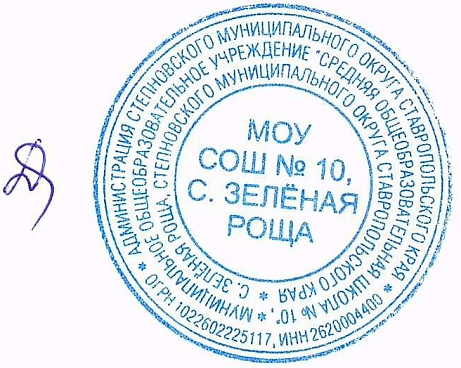 Директор МОУ СОШ № 10__________ Л.Ю.Дрововозова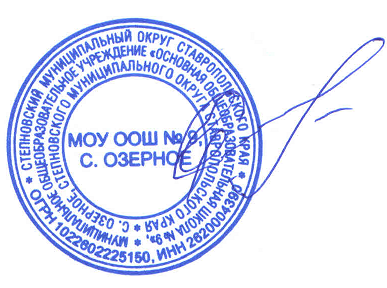 Утверждаю__________И.о.директора МОУ ООШ №  9Е.А.Слесарева№Срок реализацииСодержание мероприятияФорма работыОтветственныеРезультатОрганизационный этап1Август-сентябрь 20211. Изучение программы и учебники ФГОС, уяснить их особенности и требования.2. Знакомиться с новыми педагогическими технологиями через предметные издания и Интернет.3. Повышать квалификацию на курсах для учителей  предметников.4. Разработать рабочие программы по своим предметам.	КонсультацииНаставникПрограммы,  (УМК)2Регулярно В течение учебного  годаСовершенствовать свои знания в области классической и современной литературы и русского языкаБеседы; мастер-классы;  банк педагогических идей НаставникГотовность  выступить на  заседании МО, на  педагогическом совете3Регулярно В течение учебного  года1.Совершенствовать знания современного содержания образования обучащихся.2. Знакомиться с новыми формами, методами и приёмами обучения.3. Организовать работу с обучающимися и принимать участие  в конференциях, конкурсах творческих работ, олимпиадах.4. Периодически проводить самоанализ профессиональной деятельности.	Беседы; мастер-классы;  банк педагогических идейНаставникПортфолио4Апрель - май 20221.Изучать ИКТ и использовать их в учебном процессе. 2. Сбор и анализ в Интернете информации по ИКТ,  русскому языку и литературе.3. Создание/возобновление работы   с персональным сайтом.Индивидуальные консультацииНаставникСайт5Регулярно В течение учебного  годаВести здоровый образ жизни.Совершенствовать свои знания в области классической и современной литературы и русского языкаЛичный примерНаставникОтсутствие  б/л